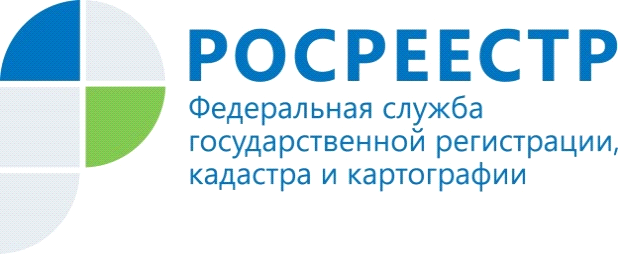 Управление Росреестра по Красноярскому краю информирует о бесплатном электронном ресурсе «Жизненные ситуации»Одним из популярных и доступных информационных ресурсов Росреестра  для граждан и юридических лиц является электронный сервис «Жизненные ситуации», который позволяет сформировать перечень документов учетно-регистрационный действий на объекты недвижимости. Онлайн-сервис «Жизненные ситуации» - это виртуальный помощник, в первую очередь для тех, кто впервые подает документы на государственный кадастровый учет и государственную регистрацию прав на недвижимое имущество. Воспользоваться сервисом  «Жизненные ситуации» можно через официальный сайт Росреестра (www.rosreestr.gov.ru), перейдя в раздел «Физическим лицам», затем  в раздел «Полезная информация».  Далее для получения нужной информации необходимо заполнить уточняющую анкету, т.е. выбрать объект имущества и вид действия (дарение, купля – продажа, наследование, постановка на кадастровый учет). В этом разделе на основании ответов анкеты будет автоматически сформирован список документов, который можно сохранить или распечатать. Сервис также предоставляет информацию о размере государственной пошлины и сроках предоставления услуги.Пользование данным ресурсом осуществляется без взимания платы. Онлайн-сервис «Жизненные ситуации» работает в круглосуточном режиме. Пресс-службаУправления Росреестра по Красноярскому краю: тел.: (391)2-226-756е-mail: pressa@r24.rosreestr.ruсайт: https://www.rosreestr.gov.ru «ВКонтакте» http://vk.com/to24.rosreestr«Instagram»: rosreestr_krsk24